ПРАВИТЕЛЬСТВО РОССИЙСКОЙ ФЕДЕРАЦИИПОСТАНОВЛЕНИЕот 31 октября 2014 г. N 1132О ПОРЯДКЕВЕДЕНИЯ РЕЕСТРА ДОГОВОРОВ, ЗАКЛЮЧЕННЫХ ЗАКАЗЧИКАМИПО РЕЗУЛЬТАТАМ ЗАКУПКИВ соответствии со статьей 4.1 Федерального закона "О закупках товаров, работ, услуг отдельными видами юридических лиц" Правительство Российской Федерации постановляет:1. Утвердить прилагаемые Правила ведения реестра договоров, заключенных заказчиками по результатам закупки.2. Установить, что:включению в реестр договоров, заключенных заказчиками по результатам закупки, подлежат информация и документы о закупках по договорам, заключенным после 1 января 2015 г.;до ввода в эксплуатацию единой информационной системы в сфере закупок размещение указанного реестра осуществляется на официальном сайте Российской Федерации в информационно-телекоммуникационной сети "Интернет" для размещения информации о размещении заказов на поставки товаров, выполнение работ и оказание услуг.3. Настоящее постановление вступает в силу с 1 января 2015 г., за исключением подпунктов "ж", "з", "л" и "м" пункта 2 Правил, утвержденных настоящим постановлением, в части включения документов в реестр договоров, заключенных по результатам закупки, вступающих в силу с 1 января 2016 г.Председатель ПравительстваРоссийской ФедерацииД.МЕДВЕДЕВУтвержденыпостановлением ПравительстваРоссийской Федерацииот 31 октября 2014 г. N 1132ПРАВИЛАВЕДЕНИЯ РЕЕСТРА ДОГОВОРОВ, ЗАКЛЮЧЕННЫХ ЗАКАЗЧИКАМИПО РЕЗУЛЬТАТАМ ЗАКУПКИ1. Настоящие Правила устанавливают порядок ведения реестра договоров, заключенных заказчиками по результатам закупки в соответствии с Федеральным законом "О закупках товаров, работ, услуг отдельными видами юридических лиц" (далее соответственно - закупка, договоры, реестр), включающего информацию и документы о закупках по договору (далее - информация и документы), которые подлежат размещению в единой информационной системе в сфере закупок (далее - единая информационная система), и сроки размещения информации и документов в реестре.2. В реестр включаются следующие информация и документы:а) наименование заказчика;б) сведения о способе закупки, сведения об осуществлении закупки в электронной форме, а также об осуществлении закупки, участниками которой могут быть только субъекты малого и среднего предпринимательства;в) дата подведения итогов закупки (при наличии) и реквизиты документа, подтверждающего основание заключения договора (при наличии);г) дата заключения договора и номер договора (при наличии);д) предмет договора, цена договора и срок (период) его исполнения;е) сведения о поставщике (подрядчике, исполнителе):в отношении юридического лица - наименование, фирменное наименование (при наличии), место нахождения, информация о его отнесении к субъекту малого и (или) среднего предпринимательства и идентификационный номер налогоплательщика;в отношении физического лица - фамилия, имя, отчество (при наличии), место жительства и идентификационный номер налогоплательщика;КонсультантПлюс: примечание.Подпункт "ж" пункта 2 в части включения документов в реестр договоров, заключенных по результатам закупки, вступает в силу с 1 января 2016 года.ж) информация об изменении предусмотренных частью 5 статьи 4 Федерального закона "О закупках товаров, работ, услуг отдельными видами юридических лиц" условий договора с указанием условий, которые были изменены, а также документы, подтверждающие такие изменения;КонсультантПлюс: примечание.Подпункт "з" пункта 2 в части включения документов в реестр договоров, заключенных по результатам закупки, вступает в силу с 1 января 2016 года.з) информация и документы, касающиеся результатов исполнения договора, в том числе оплаты договора;и) информация об установлении в договоре требования о привлечении к его исполнению субподрядчиков (соисполнителей) из числа субъектов малого и среднего предпринимательства, в том числе об общей стоимости заключаемых поставщиком (подрядчиком, исполнителем) с указанными субъектами договоров (далее - договоры с субподрядчиками);к) информация о договорах с субподрядчиками, в том числе наименование, фирменное наименование (при наличии), место нахождения субподрядчика, его идентификационный номер налогоплательщика, а также предмет и цена договора с субподрядчиками;КонсультантПлюс: примечание.Подпункт "л" пункта 2 в части включения документов в реестр договоров, заключенных по результатам закупки, вступает в силу с 1 января 2016 года.л) информация о расторжении договора с указанием оснований его расторжения, а также документы, подтверждающие такое расторжение;КонсультантПлюс: примечание.Подпункт "м" пункта 2 в части включения документов в реестр договоров, заключенных по результатам закупки, вступает в силу с 1 января 2016 года.м) копия заключенного договора, подписанная с использованием усиленной квалифицированной электронной подписи лица, имеющего право действовать от имени заказчика;н) номер извещения о закупке (при наличии).3. В реестр не включаются информация и документы, которые в соответствии с положениями Федерального закона "О закупках товаров, работ, услуг отдельными видами юридических лиц" не подлежат размещению в единой информационной системе. Если заказчиком в соответствии с частью 15 статьи 4 указанного Федерального закона принято решение о неразмещении сведений о закупке в единой информационной системе, в реестр включаются информация и документы, касающиеся договоров, в случае их направления заказчиком в Федеральное казначейство.4. Информация и документы, указанные в пункте 2 настоящих Правил, хранятся в порядке, определенном в соответствии с законодательством Российской Федерации об архивном деле.5. Обеспечение ведения реестра в единой информационной системе осуществляется Федеральным казначейством путем формирования на основании информации и документов реестровых записей или внесения в них изменений. Последовательная совокупность реестровых записей образует реестр.6. Ведение реестра осуществляется в электронном виде.7. Реестр ведется на государственном языке Российской Федерации. Фамилии, имена, отчества (при наличии) иностранных физических лиц и лиц без гражданства, а также наименования иностранных юридических лиц и торговых марок могут быть указаны с использованием букв латинского алфавита.8. При ведении реестра применяются справочники, реестры и классификаторы, используемые в информационных системах в сфере управления государственными и муниципальными финансами, в порядке, установленном Министерством финансов Российской Федерации.9. Предусмотренные настоящими Правилами формирование информации и документов, а также обмен информацией и документами между заказчиком и Федеральным казначейством осуществляются в порядке, установленном Министерством финансов Российской Федерации.10. В целях ведения реестра заказчик формирует и направляет в Федеральное казначейство:а) в течение 3 рабочих дней со дня заключения договора - информацию и документы, указанные в подпунктах "а" - "е", "и" (за исключением информации о договорах с субподрядчиками), "м" и "н" пункта 2 настоящих Правил;б) в течение 3 рабочих дней со дня заключения договора с субподрядчиком - информацию, указанную в подпунктах "и" и "к" пункта 2 настоящих Правил (в части информации о договорах с субподрядчиками);в) в течение 10 дней со дня внесения изменений в договор либо исполнения или расторжения договора - информацию и документы, указанные в подпунктах "ж", "з" и "л" пункта 2 настоящих Правил.11. Информация и документы, подлежащие включению в реестр, направляются заказчиком в электронном виде и подписываются с использованием усиленной квалифицированной электронной подписи лица, имеющего право действовать от имени заказчика.12. Федеральное казначейство в течение 3 рабочих дней со дня получения от заказчика информации и документов для включения в реестр обеспечивает проверку:а) наличия информации и документов, указанных в пункте 2 настоящих Правил;б) формирования и направления информации и документов в соответствии с пунктами 10 и 11 настоящих Правил.13. В случае положительного результата проверки, предусмотренной пунктом 12 настоящих Правил, Федеральное казначейство формирует реестровую запись на основании информации и документов, подлежащих включению в реестр.14. Реестровой записи присваивается уникальный номер, который содержит в том числе:а) год формирования реестровой записи;б) идентификационный код заказчика;в) порядковый номер реестровой записи, присваиваемый последовательно в соответствии со сквозной нумерацией в пределах календарного года в отношении каждого заказчика;г) порядковый номер, присваиваемый каждой информации и документу в реестровой записи последовательно в соответствии со сквозной нумерацией в пределах реестровой записи.15. Порядок присвоения, применения и изменения идентификационных кодов заказчиков, а также формирования и изменения уникального номера реестровой записи устанавливается Министерством финансов Российской Федерации.16. При представлении заказчиком информации, указанной в подпункте "б" пункта 10 настоящих Правил, а также информации и документов, указанных в подпункте "в" пункта 10 настоящих Правил, Федеральное казначейство присваивает таким информации и документам соответствующий порядковый номер и обновляет реестровую запись в порядке, предусмотренном пунктами 14 и 15 настоящих Правил.17. При отрицательном результате проверки, предусмотренной пунктом 12 настоящих Правил, представленные заказчиком информация и документы не включаются в реестр договоров. При этом Федеральное казначейство в течение 3 рабочих дней со дня получения от заказчика информации и документов, подлежащих включению в реестр, направляет в электронном виде заказчику протокол, содержащий основания, по которым информация и документы не включены в реестр, с указанием перечня выявленных несоответствий.18. Федеральное казначейство в течение 3 часов с момента присвоения уникального номера реестровой записи или ее обновления обеспечивает ее внесение в реестр договоров.19. Информация и документы, включенные в реестр, являются общедоступными, за исключением документов, указанных в подпунктах "ж", "з", "л" и "м" пункта 2 настоящих Правил, доступ к которым предоставляется Федеральной антимонопольной службе (ее территориальным подразделениям).20. Федеральное казначейство в течение одного рабочего дня, следующего за днем внесения (обновления) реестровой записи в реестр, извещает в электронном виде заказчика о внесении (обновлении) реестровой записи в реестр с указанием присвоенного уникального номера реестровой записи в порядке, предусмотренном пунктом 9 настоящих Правил.21. Заказчик в течение 3 рабочих дней со дня получения протокола, указанного в пункте 17 настоящих Правил, устраняет выявленные несоответствия, формирует при необходимости недостающие информацию и документы, подлежащие включению в реестр, и в соответствии с пунктами 10 - 11 настоящих Правил направляет доработанные информацию и документы для включения в реестр.22. Размещение реестровой записи в единой информационной системе осуществляется Федеральным казначейством в соответствии с форматами передачи информации, утверждаемыми Федеральным казначейством по согласованию с Министерством экономического развития Российской Федерации.23. Реестровые записи, вносимые в реестр, подписываются с использованием усиленной квалифицированной электронной подписи Федерального казначейства.\ql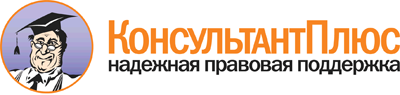 Постановление Правительства РФ от 31.10.2014 N 1132
"О порядке ведения реестра договоров, заключенных заказчиками по результатам закупки"
(вместе с "Правилами ведения реестра договоров, заключенных заказчиками по результатам закупки")Документ предоставлен КонсультантПлюс

www.consultant.ru

Дата сохранения: 06.11.2014